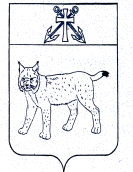 АДМИНИСТРАЦИЯ УСТЬ-КУБИНСКОГОМУНИЦИПАЛЬНОГО ОКРУГАПОСТАНОВЛЕНИЕс. Устьеот 24.03.2023                                                                                                     № 524                                                                                                     Об утверждении административного регламента  предоставления муниципальной услуги по государственной регистрации заявлений о проведении общественной экологической экспертизы	На основании требований Федерального закона от 27 июня 2010 года № 210-ФЗ «Об организации предоставления государственных и муниципальных услуг», в соответствии с порядком разработки и утверждения административных регламентов предоставления муниципальных услуг администрацией округа, утвержденным постановлением администрации округа от 9 января 2023 года № 36, ст. 42 Устава округа администрация округаПОСТАНОВЛЯЕТ:	1. Утвердить прилагаемый регламент предоставления муниципальной услуги по  государственной регистрации заявлений о проведении общественной экологической экспертизы.	2. Настоящее постановление вступает в силу со дня его подписания, подлежит обнародованию и распространяется на правоотношения, возникшие с 1 января 2023 года.Глава округа                                                                                                      И.В. БыковАДМИНИСТРАТИВНЫЙ РЕГЛАМЕНТПРЕДОСТАВЛЕНИЯ МУНИЦИПАЛЬНОЙ УСЛУГИ ПО ГОСУДАРСТВЕННОЙ РЕГИСТРАЦИИ ЗАЯВЛЕНИЙ О ПРОВЕДЕНИИ ОБЩЕСТВЕННОЙ ЭКОЛОГИЧЕСКОЙ ЭКСПЕРТИЗЫОбщие положения1.1. Административный регламент предоставления муниципальной услуги по государственной регистрации заявлений о проведении общественной экологической экспертизы (далее – административный регламент, муниципальная услуга)  устанавливает порядок и стандарт предоставления муниципальной услуги.1.2. Заявителями при предоставлении муниципальной услуги являются общественные организации (объединения), основным направлением деятельности которых в соответствии с их уставами является охрана окружающей среды, в том числе организация и проведение экологической экспертизы, и которые зарегистрированы в порядке, установленном законодательством Российской Федерации или уполномоченные ими лица. 1.3. Место нахождения администрации Усть-Кубинского муниципального округа, его структурных подразделений (далее – Уполномоченный орган):Почтовый адрес Уполномоченного органа: 161140, Вологодская область, Усть-Кубинский район, с. Устье, ул. Октябрьская, д.8  Адрес электронной почты: 53Ust-Kubinskij@r19.gov35.ru          График работы  и приема документов Уполномоченного органа:График личного приема руководителя Уполномоченного органа: еженедельно: вторая пятница месяца с 15:00 до 17:00. Телефон для информирования по вопросам, связанным с предоставлением муниципальной услуги:  8(81753)21559, 21718, 21729.Адрес официального сайта Уполномоченного органа в информационно-телекоммуникационной сети «Интернет» (далее – сайт в сети «Интернет»): https:// kubena 35.ru», https://35ust-kubinskij.gosuslugi.ruАдрес федеральной государственной информационной системы «Единый портал государственных и муниципальных услуг (функций)» (далее также – Единый портал) в сети Интернет: www.gosuslugi.ru.Адрес государственной информационной системы «Портал государственных и муниципальных услуг (функций) Вологодской области» (далее также – Региональный портал) в сети Интернет: https://gosuslugi35.ru.	Сведения о месте нахождения многофункциональных центров предоставления государственных и муниципальных услуг (далее – МФЦ), контактных телефонах, адресах электронной почты, графике работы и адресах официальных сайтов в сети «Интернет» приводятся в приложении 1 к настоящему административному регламенту.1.4. Способы получения информации о правилах предоставления муниципальной услуги:лично;посредством телефонной, факсимильной связи;посредством электронной почты, посредством почтовой связи;на информационных стендах в помещениях Уполномоченного органа, МФЦ;в информационно-телекоммуникационной сети общего пользования «Интернет»: - на официальном сайте Уполномоченного органа, МФЦ:     - на Едином портале;- на Региональном портале.1.5. Порядок информирования о предоставлении муниципальной услуги.1.5.1. Информирование о предоставлении муниципальной услуги осуществляется по следующим вопросам:место нахождения Уполномоченного органа, его структурных подразделений, МФЦ;должностные лица и муниципальные служащие Уполномоченного органа, уполномоченные предоставлять муниципальную услугу и номера контактных телефонов; график работы Уполномоченного органа, МФЦ;адрес сайта в сети «Интернет» Уполномоченного органа, МФЦ;адрес электронной почты Уполномоченного органа, МФЦ;нормативные правовые акты по вопросам предоставления муниципальной услуги, в том числе, настоящий административный регламент;ход предоставления муниципальной услуги;административные процедуры предоставления муниципальной услуги;срок предоставления муниципальной услуги;порядок и формы контроля за предоставлением муниципальной услуги;основания для отказа в предоставлении муниципальной услуги;досудебный и судебный порядок обжалования действий (бездействия) должностных лиц и муниципальных служащих Уполномоченного органа, ответственных за предоставление муниципальной услуги, а также решений, принятых в ходе предоставления муниципальной услуги.иная информация о деятельности Уполномоченного органа, в соответствии с Федеральным законом от 9 февраля 2009 года № 8-ФЗ «Об обеспечении доступа к информации о деятельности государственных органов и органов местного самоуправления».1.5.2. Информирование (консультирование) осуществляется специалистами Уполномоченного органа (МФЦ), ответственными за информирование, при обращении заявителей за информацией лично, по телефону, посредством почты или электронной почты.Информирование проводится на русском языке в форме индивидуального и публичного информирования.1.5.3. Индивидуальное устное информирование осуществляется должностными лицами, ответственными за информирование, при обращении заявителей за информацией лично или по телефону.Специалист, ответственный за информирование, принимает все необходимые меры для предоставления полного и оперативного ответа на поставленные вопросы, в том числе с привлечением других сотрудников.В случае если для подготовки ответа требуется более продолжительное время, специалист, ответственный за информирование, предлагает заинтересованным лицам перезвонить в определенный день и в определенное время, но не позднее 3 рабочих дней со дня обращения. К назначенному сроку должен быть подготовлен ответ по вопросам заявителей, в случае необходимости ответ готовится при взаимодействии с должностными лицами структурных подразделений органов и организаций, участвующих в предоставлении муниципальной услуги.В случае если предоставление информации, необходимой заявителю, не представляется возможным посредством телефона, сотрудник Уполномоченного органа/ МФЦ, принявший телефонный звонок, разъясняет заявителю право обратиться с письменным обращением в Уполномоченный орган и требования к оформлению обращения.При ответе на телефонные звонки специалист, ответственный за информирование, должен назвать фамилию, имя, отчество, занимаемую должность и наименование структурного подразделения Уполномоченного органа. Устное информирование должно проводиться с учетом требований официально-делового стиля речи. Во время разговора необходимо произносить слова четко, избегать «параллельных разговоров» с окружающими людьми и не прерывать разговор по причине поступления звонка на другой аппарат. В конце информирования специалист, ответственный за информирование, должен кратко подвести итоги и перечислить меры, которые необходимо принять (кто именно, когда и что должен сделать).1.5.4. Индивидуальное письменное информирование осуществляется в виде письменного ответа на обращение заинтересованного лица в соответствии с законодательством о порядке рассмотрения обращений граждан.Ответ на заявление предоставляется в простой, четкой форме с указанием фамилии, имени, отчества, номера телефона исполнителя, подписывается руководителем Уполномоченного орган и направляется способом, позволяющим подтвердить факт и дату направления.1.5.5. Публичное устное информирование осуществляется посредством привлечения средств массовой информации – радио, телевидения. Выступления должностных лиц, ответственных за информирование, по радио и телевидению согласовываются с руководителем Уполномоченного органа.1.5.6. Публичное письменное информирование осуществляется путем публикации информационных материалов о правилах предоставления муниципальной услуги, а также настоящего административного регламента и муниципального правового акта об его утверждении:в средствах массовой информации;на официальном сайте в сети Интернет;на Едином портале;на Региональном портале;на информационных стендах Уполномоченного органа, МФЦ.II. Стандарт предоставления муниципальной услуги2.1. Наименование муниципальной услугиГосударственная регистрация заявлений о проведении общественной экологической экспертизы.2.2. Наименование органов, предоставляющих муниципальную услугу2.2.1. Муниципальная услуга предоставляется:Администрацией Усть-Кубинского муниципального округа в полном объеме.МФЦ по месту жительства заявителя - в части приема заявления и (или) выдачи документов на предоставление муниципальной услуги (при условии заключения соглашений о взаимодействии с МФЦ).2.2.2. Не допускается требовать от заявителя осуществления действий, в том числе согласований, необходимых для получения муниципальной услуги и связанных с обращением в иные органы и организации, не предусмотренных настоящим административным регламентом. 2.3.	Результат предоставления муниципальной услугиРезультатом предоставления муниципальной услуги являются:1) государственная регистрация заявлений о проведении общественной экологической экспертизы и направление соответствующего уведомления заявителю;2) отказ в государственной регистрации заявлений о проведении общественной экологической экспертизы и направление соответствующего уведомления заявителю.2.4. Срок предоставления муниципальной услуги.2.4.1. Срок предоставления муниципальной услуги составляет 7 дней со дня подачи заявления о проведении общественной экологической экспертизы.2.5. Нормативные правовые акты, непосредственно регулирующие отношения, возникающие в связи с предоставлением муниципальной услуги, с указанием их реквизитовПредоставление муниципальной услуги осуществляется в соответствии с:Конституцией Российской Федерации;Федеральным законом от 6 октября 2003 года № 131-ФЗ "Об общих  принципах организации местного самоуправления в Российской Федерации"Федеральным законом от 10 октября 2002 года № 7-ФЗ «Об охране окружающей среды»;Федеральным законом от 23 ноября 1995 года № 174-ФЗ «Об экологической экспертизе»;Федеральным законом от 27 июля 2010 года № 210-ФЗ «Об организации предоставления государственных и муниципальных услуг».Федеральным законом от 6 апреля 2011 года  № 63-ФЗ «Об электронной подписи»;Федеральным законом  от 24 ноября 1995  года № 181-ФЗ «О социальной защите инвалидов в Российской Федерации»;Федеральным законом от 9 февраля 2009 года № 8-ФЗ "Об обеспечении доступа к информации о деятельности государственных органов и органов местного самоуправления";настоящим административным регламентом.2.6. Исчерпывающий перечень документов, необходимых в соответствии с нормативными правовыми актами для предоставления муниципальной услуги и услуг, которые являются необходимыми и обязательными для предоставления муниципальной услуги, подлежащих представлению заявителем2.6.1. Для получения муниципальной услуги заявитель представляет (направляет):1) заявление о проведении общественной экологической экспертизы (далее – заявление) по форме, указанной в приложении 2 к настоящему административному регламенту.В заявлении общественных организаций (объединений) о проведении общественной экологической экспертизы должны быть приведены наименование, юридический адрес и адрес (место нахождения), характер предусмотренной уставом деятельности, сведения о составе экспертной комиссии общественной экологической экспертизы, сведения об объекте общественной экологической экспертизы, сроки проведения общественной экологической экспертизы.Заявление заполняется разборчиво, в машинописном виде или от руки на русском языке. Заявление заверяется подписью руководителя или уполномоченного на то сотрудника общественной организации (объединения), являющейся заявителем, либо представителем заявителя.Заявление оформляется на русском языке, заверяется подписью заявителя.	Заявление составляется в единственном экземпляре – оригинале.	При заполнении заявления не допускается использование сокращений слов и аббревиатур. Ответы на содержащиеся в заявлении вопросы должны быть конкретными и исчерпывающими.2) копия документа, удостоверяющего личность представителя заявителя;3) копия документа, удостоверяющего права (полномочия) представителя заявителя, если с заявлением обращается представитель заявителя (заявителей).4) устав общественной организации (объединения), являющейся заявителем.2.6.2. Документы, прилагаемые к заявлению, представляются в подлинниках или копиях. Копии документов, прилагаемые к заявлению, представляются с предъявлением подлинников.2.6.3. Заявление о предоставлении муниципальной услуги и прилагаемые документы представляются заявителем в Уполномоченный орган на бумажном носителе непосредственно или направляются заказным почтовым отправлением с уведомлением о вручении и описью вложения.	Заявитель вправе направить заявление и прилагаемые документы в электронной форме с использованием федеральной государственной информационной системы «Единый портал государственных и муниципальных услуг (функций)», либо государственной информационной системы «Портал государственных и муниципальных услуг (функций) Вологодской области».	Заявление и прилагаемые документы, направляемые в электронном виде, подписываются допустимым видом электронной подписи.Соответствующее заявление может быть подано через многофункциональный центр (при условии заключения соглашений о взаимодействии с МФЦ).	2.6.4. Заявитель предоставляет либо оригиналы всех документов, предусмотренных пунктом 2.6.1 настоящего административного регламента, либо их нотариально заверенные копии, либо верность их должна быть засвидетельствована подписью руководителя или уполномоченного на то должностного лица и печатью предприятия, учреждения, организации, выдавших копию, либо их незаверенные копии при предъявлении оригинала документа (копия документа сверяется с оригиналом лицом, принимающим документы).2.7. Исчерпывающий перечень документов, необходимых в соответствии с нормативными правовыми актами для предоставления муниципальной услуги и услуг, которые являются необходимыми и обязательными для предоставления муниципальной услуги, которые находятся в распоряжении государственных органов, органов местного самоуправления и иных организаций и которые заявитель вправе представить 2.7.1. Заявитель вправе представить в Уполномоченный орган (МФЦ) выписку из Единого государственного реестра юридических лиц. 2.7.2. Запрещено требовать от заявителя:       1) представления документов и информации или осуществления действий, представление или осуществление которых не предусмотрено нормативными правовыми актами, регулирующими отношения, возникающие в связи с предоставлением муниципальной услуги;       2) представления документов и информации, которые находятся в распоряжении органов, предоставляющих государственные  услуги, органов предоставляющих муниципальные услуги, иных государственных органов, органов местного самоуправления либо подведомственных государственным органам или органам местного самоуправления организаций, участвующих в предоставлении предусмотренных частью 1 статьи 1 Федерального закона от 27 июля 2010 года № 210-ФЗ «Об организации предоставления  государственных и муниципальных услуг» государственных и муниципальных услуг, в соответствии с нормативными правовыми актами Российской Федерации, нормативными правовыми актами субъектов Российской Федерации, муниципальными правовыми актами, за исключением документов, включенных в определенный частью 6 статьи 7 Федерального закона от 27 июля 2010 года № 210-ФЗ «Об организации предоставления государственных и муниципальных услуг» перечень документов. Заявитель вправе представить указанные документы и информацию в орган, предоставляющий муниципальную услугу, по собственной инициативе;3) осуществления действий, в том числе согласований, необходимых для получения муниципальной услуги и связанных с обращением в иные государственные органы, органы местного самоуправления, организации, за исключением получения услуг и получения документов и информации, предоставляемых в результате предоставления таких услуг, включенных в перечни, указанные в части 1 статьи 9  Федерального закона  от 27 июля 2010 года № 210-ФЗ «Об организации предоставления государственных и муниципальных услуг»;4) представления документов и информации, отсутствие и (или) недостоверность которых не указывались при первоначальном отказе в приеме документов, необходимых для предоставления муниципальной услуги, либо в предоставлении муниципальной услуги, за исключением следующих случаев: а) изменение требований нормативных правовых актов, касающихся предоставления муниципальной услуги, после первоначальной подачи заявления о предоставлении муниципальной услуги; б) наличие ошибок в заявлении о предоставлении муниципальной услуги и документах, поданных заявителем после первоначального отказа в приеме документов, необходимых для предоставления муниципальной услуги, либо в предоставлении муниципальной услуги и не включенных в представленный ранее комплект документов;в) истечение срока действия документов или изменение информации после первоначального отказа в приеме документов, необходимых для предоставления муниципальной услуги, либо в предоставлении муниципальной услуги;г) выявление документально подтвержденного факта (признаков) ошибочного или противоправного действия (бездействия) должностного лица органа, предоставляющего муниципальную услугу, муниципального служащего, работника многофункционального центра, работника организации, предусмотренной частью 1.1 статьи 16 Федерального закона от 27 июля 2010 года № 210-ФЗ «Об организации предоставления государственных и муниципальных услуг», при первоначальном отказе в приеме документов, необходимых для предоставления муниципальной услуги, либо в предоставлении муниципальной услуги, о чем в письменном виде за подписью руководителя органа, предоставляющего муниципальную услугу, руководителя многофункционального центра при первоначальном отказе в приеме документов, необходимых для предоставления муниципальной услуги, либо руководителя организации, предусмотренной частью 1.1 статьи 16 Федерального закона от 27 июля 2010 года № 210-ФЗ «Об организации предоставления государственных и муниципальных услуг», уведомляется заявитель, а также приносятся извинения за доставленные неудобства;5) предоставления на бумажном носителе документов и информации, электронные образы которых были заверены в соответствии с пунктом 7.2 части 1 статьи 16 Федерального закона от 27 июля 2010 года № 210-ФЗ «Об организации предоставления государственных и муниципальных услуг», за исключением случаев, если нанесение отметок на такие документы либо их изъятие является необходимым условием предоставления государственной или муниципальной услуги, и иных случаев, установленных федеральными законами.2.8. Исчерпывающий перечень оснований для отказа в приеме документов, необходимых для предоставления муниципальной услуги:Оснований для отказа в приеме заявления и документов, необходимых для предоставления муниципальной услуги, не имеется.2.9. Исчерпывающий перечень оснований для приостановления или отказа в предоставлении муниципальной услуги2.9.1. Основанием для отказа в приеме к рассмотрению заявления является выявление несоблюдения установленных статьей 11 Федерального закона от 6 апреля 2011 года № 63-ФЗ «Об электронной подписи» условий признания действительности квалифицированной электронной подписи (в случае направления заявления и прилагаемых документов в электронной форме).2.9.2.Основания для приостановления предоставления муниципальной услуги отсутствуют.2.9.3. Основания для отказа в приеме документов на рассмотрение:1) с заявлением обратилось ненадлежащее лицо;2) заявителем не представлены документы, указанные в пункте 2.6.1 настоящего административного регламента;3) заявителем представлены документы, содержащие неполные и (или) неправомерные сведения, выполненные карандашом и (или) имеющие подчистки либо приписки, зачеркнутые слова и иные не оговоренные в них исправления.При установлении оснований для отказа в приеме документов, на рассмотрение предусмотренных настоящим пунктом, заявление подлежит возврату заявителю в течение 3 календарных дней со дня регистрации заявления с указанием причин отказа в приеме документов и направляется посредством почтового отправления с уведомлением.После устранения причин отказа в приеме документов на рассмотрение заявитель вправе повторно обратиться в Уполномоченный орган (МФЦ) в порядке, установленном настоящим административным регламентом.2.9.4. Основания для отказа в предоставлении муниципальной услуги:1) общественная экологическая экспертиза ранее была дважды проведена в отношении объекта общественной экологической экспертизы;2) заявление о проведении общественной экологической экспертизы было подано в отношении объекта, сведения о котором составляют государственную, коммерческую или иную охраняемую законом тайну;3) общественная организация (объединение) не зарегистрирована в порядке, установленном законодательством Российской Федерации, на день обращения за государственной регистрацией заявления о проведении общественной экологической экспертизы;4) устав общественной организации (объединения), организующей и проводящей общественную экологическую экспертизу, не соответствует требованиям пункта 1.2. настоящего Административного регламента;5) требования к содержанию заявления о проведении общественной экологической экспертизы, предусмотренные пунктом 2.6.1 настоящего Административного регламента, не выполнены.2.10. Перечень услуг, которые являются необходимыми и обязательными для предоставления муниципальной услугиУслуг, которые являются необходимыми и обязательными для предоставления муниципальной услуги, не имеется.2.11. Порядок, размер и основания взимания государственной пошлины или иной платы, взимаемой за предоставление муниципальной услугиПредоставление муниципальной услуги осуществляется для заявителей на безвозмездной основе.2.12. Максимальный срок ожидания в очереди при подаче запроса о предоставлении муниципальной услуги и при получении результата предоставленной муниципальной услугиМаксимальный срок ожидания в очереди при подаче заявления и (или) при получении результата не должен превышать 15 минут.2.13. Срок регистрации запроса заявителяо предоставлении муниципальной услуги, в том числе в электронной формеРегистрация заявления о предоставлении муниципальной услуги, в том числе в электронной форме осуществляется в день его поступления в Уполномоченный орган (МФЦ)  (при поступлении в электронном виде в нерабочее время – в ближайший рабочий день, следующий за днем поступления указанных документов).В случае если заявитель направил заявление о предоставлении муниципальной услуги в электронном виде, то должностное лицо, ответственное за предоставление муниципальной услуги, проводит проверку электронной подписи, которой подписаны заявление и прилагаемые документы.Проверка усиленной неквалифицированной и усиленной квалифицированной электронной подписи осуществляется с использованием имеющихся средств электронной подписи или средств информационной системы головного удостоверяющего центра, которая входит в состав инфраструктуры, обеспечивающей информационно-технологическое взаимодействие действующих и создаваемых информационных систем, используемых для предоставления муниципальной услуги. Проверка усиленной квалифицированной электронной подписи также осуществляется с использованием средств информационной системы аккредитованного удостоверяющего центра.Проверка простой электронной подписи осуществляется с использованием соответствующего сервиса единой системы идентификации и аутентификации.2.14. Требования к помещениям, в которых предоставляетсямуниципальная услуга, к залу ожидания, местам для заполнения запросов о предоставлении муниципальной услуги, информационными стендами с образцами их заполнения и перечнем документов, необходимых для предоставления муниципальной услуги,   в том числе к обеспечению доступности для инвалидов указанных объектов в соответствии с законодательством Российской Федерации о социальной защите инвалидов2.14.1. Центральный вход в здание Уполномоченного органа, в котором предоставляется муниципальная услуга, оборудуется вывеской, содержащей информацию о наименовании и режиме работы Уполномоченного органа.Вход в здание, в котором предоставляется муниципальная услуга, оборудуется в соответствии с требованиями, обеспечивающими возможность беспрепятственного входа инвалидов в здание и выхода из него (пандус, поручни).2.14.2. Гражданам, относящимся к категории инвалидов, включая инвалидов, использующих кресла-коляски и собак-проводников, обеспечиваются:возможность самостоятельного передвижения по зданию, в котором предоставляется муниципальная услуга, в целях доступа к месту предоставления услуги, в том числе с помощью сотрудников Уполномоченного органа;возможность посадки в транспортное средство и высадки из него перед входом в здание, где предоставляется муниципальная услуга, в том числе с использованием кресла-коляски и при необходимости с помощью сотрудников Уполномоченного органа;сопровождение инвалидов, имеющих стойкие нарушения функций зрения и самостоятельного передвижения, по территории здания, в котором предоставляется муниципальная услуга;содействие инвалиду при входе в здание, в котором предоставляется муниципальная услуга, и выходе из него, информирование инвалида о доступных маршрутах общественного транспорта;надлежащее размещение носителей информации, необходимой для обеспечения беспрепятственного доступа инвалидов к местам предоставления муниципальная услуги с учетом ограничения их жизнедеятельности, в том числе дублирование необходимой для получения муниципальная услуги звуковой и зрительной информации, а также надписей, знаков и иной текстовой и графической информации знаками, выполненными рельефно-точечным шрифтом Брайля и на контрастном фоне;обеспечение допуска в здание, в котором предоставляется муниципальная услуга, собаки-проводника при наличии документа, подтверждающего ее специальное обучение, выданного по форме и в порядке, утвержденных приказом Министерства труда и социальной защиты Российской Федерации от 22 июня 2015 года N 386н;оказание помощи, необходимой для получения в доступной для них форме информации о правилах предоставления муниципальной услуги, в том числе об оформлении необходимых для получения муниципальной услуги документов и совершении ими других необходимых для получения муниципальной услуги действий;обеспечение при необходимости допуска в здание, в котором предоставляется муниципальная услуга, сурдопереводчика, тифлосурдопереводчика;оказание сотрудниками Уполномоченного органа, предоставляющими муниципальную услугу, иной необходимой инвалидам помощи в преодолении барьеров, мешающих получению ими услуг наравне с другими лицами.2.14.3. На территории, прилегающей к зданию, в котором предоставляется муниципальная услуга, организуются места для парковки транспортных средств, в том числе места для парковки транспортных средств инвалидов. Доступ заявителей к парковочным местам является бесплатным.2.14.4. Помещения, предназначенные для предоставления муниципальная услуги, должны соответствовать санитарно-эпидемиологическим правилам и нормативам.В помещениях Уполномоченного органа на видном месте устанавливаются схемы размещения средств пожаротушения и путей эвакуации.2.14.5. Места ожидания и приема заявителей должны быть удобными, оборудованы столами, стульями, обеспечены бланками заявлений, образцами их заполнения, канцелярскими принадлежностями.Места информирования, предназначенные для ознакомления заинтересованных лиц с информационными материалами, оборудуются информационными стендами, наглядной информацией, перечнем документов, необходимых для предоставления муниципальной услуги, а также текстом настоящего административного регламента.Настоящий административный регламент, муниципальный правовой акт о его утверждении должны быть доступны для ознакомления на бумажных носителях.Кабинеты, в которых осуществляется прием заявителей, оборудуются информационными табличками (вывесками) с указанием номера кабинета, наименования структурного подразделения (при наличии) Уполномоченного органа. Таблички на дверях кабинетов или на стенах должны быть видны посетителям.2.15. Показатели доступности и качества муниципальной услуги2.15.1. Показателями доступности муниципальной услуги являются:информирование заявителей о предоставлении муниципальной услуги;оборудование территорий, прилегающих к месторасположению Уполномоченного органа, его структурных подразделений, местами парковки автотранспортных средств, в том числе для лиц с ограниченными возможностями;оборудование помещений Уполномоченного органа местами хранения верхней одежды заявителей, местами общего пользования;соблюдение графика работы Уполномоченного органа;оборудование мест ожидания и мест приема заявителей в Уполномоченном органе стульями, столами, обеспечение канцелярскими принадлежностями для предоставления возможности оформления документов;время, затраченное на получение конечного результата муниципальной услуги.2.15.2. Показателями качества муниципальной услуги являются:количество взаимодействий заявителя с должностными лицами при предоставлении муниципальной услуги и их продолжительность.соблюдение сроков и последовательности выполнения всех административных процедур, предусмотренных настоящим административным регламентом;количество обоснованных жалоб заявителей о несоблюдении порядка выполнения административных процедур, сроков регистрации запроса и предоставления муниципальной услуги, об отказе в исправлении допущенных опечаток и ошибок в выданных в результате предоставления муниципальной услуги документах либо о нарушении срока таких исправлений, а также в случае затребования должностными лицами Уполномоченного органа документов, платы, не предусмотренных настоящим административным регламентом.2.15.3. Заявителям обеспечивается возможность получения информации о ходе предоставления муниципальной услуги при личном приеме, по телефону, по электронной почте, на Едином портале, на Региональном портале.2.16. Перечень классов средств электронной подписи, которыедопускаются к использованию при обращении за получениеммуниципальной услуги, оказываемой с применениемусиленной квалифицированной электронной подписиС учетом Требований к средствам электронной подписи, утвержденных приказом Федеральной службы безопасности Российской Федерации от 27 декабря 2011 года № 796, при обращении за получением муниципальной услуги, оказываемой с применением усиленной квалифицированной электронной подписи, допускаются к использованию следующие классы средств электронной подписи: КС2, КС3, КВ1, КВ2 и КА1.III. Состав, последовательность и сроки выполнения административных процедур (действий)3.1. Исчерпывающий перечень административных процедурПредоставление муниципальной услуги включает в себя следующие административные процедуры:1)   прием и регистрация заявления и приложенных к нему документов;2) рассмотрение заявления и представленных документов и принятие решения о предоставлении (об отказе в предоставлении) муниципальной услуги;3) направление (вручение) заявителю (представителю заявителя) результата предоставления муниципальной услуги.3.2. Последовательность административных процедур при предоставлении муниципальной услуги Блок-схема предоставления муниципальной услуги приведена в приложении 3 к настоящему административному регламенту.3.3. Прием и регистрация заявления и приложенных к нему документов3.3.1. Юридическим фактом, являющимся основанием для начала исполнения данной административной процедуры, является поступление заявления и прилагаемых документов  в Уполномоченный орган (МФЦ).3.3.2. Должностное лицо Уполномоченного органа, ответственное за прием и регистрацию заявления в день поступления заявления (при поступлении в электронном виде в нерабочее время – в ближайший рабочий день, следующий за днем поступления указанных документов):осуществляет регистрацию заявления и прилагаемых документов в журнале регистрации входящий обращений;в случае личного обращения заявителя в Уполномоченный орган ставит отметку о получении заявления и прилагаемых документов на копии заявления;в случае личного обращения заявителя в в МФЦ выдает расписку в получении представленных документов с указанием их перечня (в случае представления документов через МФЦ).3.3.3. После регистрации заявление и прилагаемые к нему документы направляются для рассмотрения должностному лицу Уполномоченного органа, ответственному за предоставление муниципальной услуги (далее – должностное лицо, ответственное за предоставление муниципальной услуги).3.3.4. Срок выполнения данной административной процедуры составляет 1 рабочий день со дня поступления заявления и прилагаемых документов в Уполномоченный орган (в случае обращения в МФЦ в сроки, установленные Соглашением о взаимодействии, но не позднее 3 рабочих дней со дня поступления заявления и прилагаемых документов).3.3.5. Критерием принятия решения для административной процедуры является поступление заявления и прилагаемых документов в надлежащий орган.3.3.6. Результатом выполнения данной административной процедуры является направление должностному лицу, ответственному за предоставление муниципальной услуги заявления и прилагаемых документов на рассмотрение.3.4. Рассмотрение заявления и представленных документов и принятие решения3.4.1. Юридическим фактом, являющимся основанием для начала выполнения административной процедуры, является получение заявления и прилагаемых документов должностным лицом, ответственным за предоставление муниципальной услуги на рассмотрение.   3.4.2. В случае поступления заявления и прилагаемых документов в электронной форме должностное лицо, ответственное за предоставление муниципальной услуги, в течение 3 рабочих дней со дня регистрации заявления и документов проводит проверку усиленной квалифицированной электронной подписи, которой подписаны заявление и прилагаемые документы.Проверка усиленной квалифицированной электронной подписи осуществляется с использованием имеющихся средств электронной подписи или средств информационной системы головного удостоверяющего центра, которая входит в состав инфраструктуры, обеспечивающей информационно-технологическое взаимодействие действующих и создаваемых информационных систем, используемых для предоставления муниципальной услуги. Проверка усиленной квалифицированной электронной подписи также осуществляется с использованием средств информационной системы аккредитованного удостоверяющего центра.Проверка пустой электронной подписи осуществляется с использованием соответствующего сервиса единой системы идентификации и аутентификации.   3.4.3. Если в случае проверки усиленной квалифицированной электронной подписи установлено несоблюдение условий признания ее действительности, должностное лицо, ответственное за предоставление муниципальной услуги, в течение 1 рабочего дня со дня окончания указанной проверки:готовит уведомление об отказе в принятии заявления и прилагаемых документов к рассмотрению с указанием причин их возврата за подписью руководителя Уполномоченного органа;направляет заявителю указанное уведомление в электронной форме, подписанное усиленной квалифицированной электронной подписью руководителя Уполномоченного органа, по адресу электронной почты заявителя.После получения уведомления заявитель вправе обратиться повторно с заявлением о предоставлении услуги, устранив нарушения, которые послужили основанием для отказа в приеме к рассмотрению первичного обращения.3.4.4. В случае непредставления  заявителем по своему усмотрению документов, указанных в пункте 2.7.1 настоящего административного регламента, специалист, ответственный за предоставление муниципальной услуги, в течение 2  рабочих дней со дня регистрации заявления обеспечивает направление межведомственных запросов (на бумажном носителе или в форме электронного документа) в Управление Федеральной налоговой службы по Вологодской области для получения копий документов (сведений из документов)- выписки из Единого государственного реестра юридических лиц.3.4.5. С учетом полученной информации, должностное лицо, ответственное за предоставление муниципальной услуги, проверяет заявление и все представленные документы на наличие (либо отсутствие) оснований для отказа, предусмотренных подпунктами 2.9.3, 2.9.4 пункта 2.9 настоящего административного регламента.3.4.6. Максимальный срок выполнения данной административной процедуры составляет 5 дней.3.4.7. Критерием принятия решения в рамках выполнения административной процедуры является отсутствие (наличие) оснований для отказа, предусмотренных пунктом 2.9. настоящего административного регламента.3.4.8. Результатом выполнения данной административной процедуры являются принятие решения:- о государственной регистрации заявления о проведении общественной экологической экспертизы и направление соответствующего уведомления заявителю;- об отказе в государственной регистрации заявления о проведении общественной экологической экспертизы и направление соответствующего уведомления заявителю с указанием причин отказа.3.5. Направление (вручение) заявителю результата предоставления муниципальной услуги.3.5.1. Основанием для начала административной процедуры является государственная регистрация заявления о проведении общественной экологической экспертизы либо решение об отказе в государственной регистрации заявления о проведении общественной экологической экспертизы.3.5.2. Уведомление заявителя о принятом решении осуществляется специалистом, ответственным за предоставление муниципальной услуги, в течение одного рабочего дня, путем:- выдачи (вручения) заявителю или его представителю;- путем направления по почте по адресу, указанному в заявлении, заказным письмом с уведомлением о вручении;- прикрепление скан-образа решения в личный кабинет заявителя на Портале государственных и муниципальных услуг (функций) Вологодской области;- направления решения или отказа в выдаче решения в МФЦ.3.5.3.  Максимальный срок  выполнения настоящей административной процедуры  составляет не более 1 рабочего дня после принятия решения о предоставлении (об отказе в предоставлении) муниципальной услуги.3.5.4. Критерием принятия решения в рамках выполнения административной процедуры является наличие принятия решения:- о государственной регистрации заявления о проведении общественной экологической экспертизы и направление соответствующего уведомления заявителю;- об отказе в государственной регистрации заявления о проведении общественной экологической экспертизы и направление соответствующего уведомления заявителю с указанием причин отказа.3.5.5. Результатом выполнения данной административной процедуры является направление либо вручение заявителю уведомления о государственной регистрации заявлений о проведении общественной экологической экспертизы или отказе в государственной регистрации заявлений о проведении общественной экологической экспертизы с указанием причин отказа.IV. Формы контроля за исполнением административного регламента4.1.	Контроль за соблюдением и исполнением должностными лицами Уполномоченного органа положений административного регламента и иных нормативных правовых актов, устанавливающих требования к предоставлению муниципальной услуги, а также за принятием ими решений включает в себя текущий контроль и контроль полноты и качества предоставления муниципальной услуги.4.2. Текущий контроль за соблюдением и исполнением должностными лицами положений административного регламента и иных нормативных правовых актов, устанавливающих требования к предоставлению муниципальной услуги, а также за принятием ими решений осуществляют должностные лица, определенные муниципальным правовым актом Уполномоченного органа.Текущий контроль осуществляется на постоянной основе.4.3. Контроль над полнотой и качеством предоставления муниципальной услуги включает в себя проведение проверок, выявление и установление нарушений прав заявителей, принятие решений об устранении соответствующих нарушений.Контроль над полнотой и качеством предоставления муниципальной услуги осуществляют должностные лица, определенные муниципальным правовым актом Уполномоченного органа.Проверки могут быть плановыми (осуществляться на основании полугодовых или годовых планов работы Уполномоченного органа) и внеплановыми.Периодичность проверок – плановые 1 раз в год, внеплановые – по конкретному обращению заявителя.При проведении проверки могут рассматриваться все вопросы, связанные с предоставлением муниципальной услуги (комплексные проверки) или отдельные вопросы (тематические проверки). Вид проверки и срок ее проведения устанавливаются муниципальным правовым актом Уполномоченного органа о проведении проверки с учетом периодичности комплексных проверок не менее 1 раза в год и тематических проверок – 1 раза в год.Результаты проведения проверок оформляются в виде акта, в котором отмечаются выявленные недостатки и предложения по их устранению, который представляется руководителю Уполномоченного органа в течение 10 рабочих дней после завершения проверки.4.4. Должностные лица, ответственные за предоставление муниципальной услуги, несут персональную ответственность за соблюдение порядка предоставления муниципальной услуги.4.5. По результатам  проведенных проверок в случае выявления нарушений законодательства и административного регламента осуществляется привлечение виновных должностных лиц Уполномоченного органа к ответственности в соответствии с действующим законодательством Российской Федерации.4.6. Ответственность за неисполнение, ненадлежащее исполнение возложенных обязанностей по предоставлению муниципальной услуги, нарушение требований административного регламента, предусмотренная в соответствии с Трудовым кодексом Российской Федерации, Кодексом Российской Федерации об административных правонарушениях, возлагается на лиц, замещающих должности в Уполномоченном органе (структурном подразделении – при наличии), и работников МФЦ, ответственных за предоставление муниципальной услуги.4.7. Контроль со стороны граждан, их объединений и организаций за предоставлением муниципальной услуги осуществляется в соответствии с Федеральным законом от 21 июля 2014 года № 212-ФЗ «Об основах общественного контроля в Российской Федерации».V. Досудебный (внесудебный) порядок обжалований решений и действий (бездействия) Уполномоченного органа, его должностных лиц либо муниципальных служащих, МФЦ, его работников5.1. Заявитель имеет право на досудебное (внесудебное) обжалование, оспаривание решений, действий (бездействия), принятых (осуществленных) при предоставлении муниципальной услуги.Обжалование заявителями решений, действий (бездействия), принятых (осуществленных) в ходе предоставления муниципальной услуги в досудебном (внесудебном) порядке, не лишает их права на обжалование указанных решений, действий (бездействия) в судебном порядке.5.2. Предметом досудебного (внесудебного) обжалования могут быть решения (действия, бездействие), принятые (осуществленные) при предоставлении муниципальной услуги. Заявитель может обратиться с жалобой, в том числе в следующих случаях:нарушение срока регистрации запроса о предоставлении муниципальной услуги, запроса о предоставлении нескольких государственных и (или) муниципальных услуг (далее - комплексный запрос);нарушение срока предоставления муниципальной услуги. В указанном случае досудебное (внесудебное) обжалование заявителем решений и действий (бездействия) МФЦ, работника МФЦ возможно в случае, если на МФЦ, решения и действия (бездействие) которого обжалуются, возложена функция по предоставлению соответствующей муниципальной услуги в полном объеме в порядке, определенном частью 1.3 статьи 16 Федерального закона «Об организации предоставления государственных и муниципальных услуг»;требование у заявителя документов или информации либо осуществления действий, представление или осуществление которых не предусмотрено нормативными правовыми актами Российской Федерации, нормативными правовыми актами области, муниципальными правовыми актами Усть-Кубинского муниципального округа для предоставления муниципальной услуги;отказ заявителю в приеме документов, предоставление которых предусмотрено нормативными правовыми актами Российской Федерации, нормативными правовыми актами области, муниципальными правовыми актами Усть-Кубинского муниципального округа для предоставления муниципальной услуги;отказ в предоставлении муниципальной услуги, если основания отказа не предусмотрены федеральными законами и принятыми в соответствии с ними иными нормативными правовыми актами Российской Федерации, законами и иными нормативными правовыми актами Вологодской области, нормативными правовыми актами области, муниципальными правовыми актами Усть-Кубинского муниципального округа. В указанном случае досудебное (внесудебное) обжалование заявителем решений и действий (бездействия)  МФЦ, работника МФЦ возможно в случае, если на МФЦ, решения и действия (бездействие) которого обжалуются, возложена функция по предоставлению соответствующей муниципальной услуги в полном объеме в порядке, определенном частью 1.3 статьи 16 Федерального закона «Об организации предоставления государственных и муниципальных услуг»;затребование с заявителя при предоставлении муниципальной  услуги платы, не предусмотренной нормативными правовыми актами Российской Федерации, нормативными правовыми актами области, муниципальными правовыми актами Усть-Кубинского муниципального округа;отказ органа, предоставляющего муниципальную услугу, муниципального служащего либо должностного лица органа, предоставляющего муниципальную услугу, МФЦ, работника МФЦ, организаций, предусмотренных частью 1.1 статьи 16 Федерального закона «Об организации предоставления государственных и муниципальных услуг», или их работников в исправлении допущенных ими опечаток и ошибок в выданных в результате предоставления муниципальной услуги документах либо нарушение установленного срока таких исправлений. В указанном случае досудебное (внесудебное) обжалование заявителем решений и действий (бездействия)  МФЦ, работника МФЦ возможно в случае, если на МФЦ, решения и действия (бездействие) которого обжалуются, возложена функция по предоставлению соответствующей муниципальной услуги в полном объеме в порядке, определенном частью 1.3 статьи 16 Федерального закона «Об организации предоставления государственных и муниципальных услуг»;нарушение срока или порядка выдачи документов по результатам предоставления муниципальной услуги;приостановление предоставления муниципальной услуги, если основания приостановления не предусмотрены федеральными законами и принятыми в соответствии с ними иными нормативными правовыми актами Российской Федерации, законами и иными нормативными правовыми актами субъектов Российской Федерации, муниципальными правовыми актами. В указанном случае досудебное (внесудебное) обжалование заявителем решений и действий (бездействия)  МФЦ, работника МФЦ возможно в случае, если на МФЦ, решения и действия (бездействие) которого обжалуются, возложена функция по предоставлению соответствующей муниципальной услуги в полном объеме в порядке, определенном частью 1.3 статьи 16 Федерального закона «Об организации предоставления государственных и муниципальных услуг»;10) требование у заявителя при предоставлении муниципальной услуги документов или информации, отсутствие и (или) недостоверность которых не указывались при первоначальном отказе в приеме документов, необходимых для предоставления муниципальной услуги, либо в предоставлении муниципальной услуги, за исключением случаев, предусмотренных пунктом 4 части 1 статьи 7 Федерального закона «Об организации предоставления государственных и муниципальных услуг». В указанном случае досудебное (внесудебное) обжалование заявителем решений и действий (бездействия)  МФЦ, работника МФЦ возможно в случае, если на МФЦ, решения и действия (бездействие) которого обжалуются, возложена функция по предоставлению соответствующей муниципальной услуги в полном объеме в порядке, определенном частью 1.3 статьи 16 Федерального закона «Об организации предоставления государственных и муниципальных услуг».5.3. Основанием для начала процедуры досудебного (внесудебного) обжалования является поступление жалобы заявителя в Уполномоченный орган.5.4. Жалоба подается в письменной форме на бумажном носителе или в электронном виде с использованием информационно-телекоммуникационной сети «Интернет», официального сайта органа, предоставляющего муниципальную услугу, единого портала государственных и муниципальных услуг либо регионального портала государственных и муниципальных услуг, а также может быть принята при личном приеме заявителя.  5.5. Специалист, ответственный за прием и регистрацию заявления, регистрирует жалобу в день ее поступления в Журнале регистрации.   В случае если заявитель направил жалобу в электронном виде, специалист, ответственный за прием и регистрацию заявления, в течение 3 дней со дня поступления такой жалобы проводит проверку электронной подписи, которой подписана жалоба. Жалоба, направленная в электронном виде, подписывается простой электронной подписью.При поступлении жалобы в электронном виде в нерабочее время она регистрируется специалистом, ответственным за прием и регистрацию заявления, в Уполномоченном органе в ближайший рабочий день, следующий за днем поступления указанного заявления.5.6. В досудебном порядке могут быть обжалованы действия (бездействие) и решения:должностных лиц, муниципальных служащих Уполномоченного органа – руководителю администрации района;работника МФЦ – руководителю МФЦ;МФЦ, руководителя МФЦ – органу местного самоуправления публично-правового образования, являющемуся учредителем многофункционального центра (далее – учредитель многофункционального центра);работника организации, предусмотренной частью 1.1 статьи 16 Федерального закона «Об организации предоставления государственных и муниципальных услуг» – руководителю этой организации.5.7. Жалоба должна содержать:наименование органа, должностного лица Уполномоченного органа либо муниципального служащего, МФЦ, его руководителя и (или) работника, организации, предусмотренной частью 1.1 статьи 16 Федерального закона «Об организации предоставления государственных и муниципальных услуг», решения и действия (бездействие) которых обжалуются;фамилию, имя, отчество (последнее - при наличии), сведения о месте жительства заявителя - физического лица либо наименование, сведения о месте нахождения заявителя - юридического лица, а также номер (номера) контактного телефона, адрес (адреса) электронной почты (при наличии) и почтовый адрес, по которым должен быть направлен ответ заявителю;сведения об обжалуемых решениях и действиях (бездействии) Уполномоченного органа, должностного лица Уполномоченного органа либо муниципального служащего, МФЦ, его руководителя и (или) работника, организации, предусмотренной частью 1.1 статьи 16 Федерального закона «Об организации предоставления государственных и муниципальных услуг»;доводы, на основании которых заявитель не согласен с решением и действием (бездействием) Уполномоченного органа, должностного лица Уполномоченного органа либо муниципального служащего, МФЦ, его руководителя и (или) работника, организации, предусмотренной частью 1.1 статьи 16 Федерального закона «Об организации предоставления государственных и муниципальных услуг». Заявителем могут быть представлены документы (при наличии), подтверждающие доводы заявителя, либо их копии.5.8. На стадии досудебного обжалования действий (бездействия) Уполномоченного органа, должностного лица Уполномоченного органа либо муниципального служащего, МФЦ, его руководителя и (или) работника, организации, предусмотренной частью 1.1 статьи 16 Федерального закона «Об организации предоставления государственных и муниципальных услуг», а также решений, принятых в ходе предоставления муниципальной услуги, заявитель имеет право на получение информации и документов, необходимых для обоснования и рассмотрения жалобы, а также на представление дополнительных материалов в срок не более 5 дней со дня регистрации жалобы.5.9. Жалоба рассматривается в течение 15 рабочих дней со дня ее регистрации, а в случае обжалования отказа Уполномоченного органа, МФЦ, его руководителя и (или) работника, организации, предусмотренной частью 1.1 статьи 16 Федерального закона «Об организации предоставления государственных и муниципальных услуг», в приеме документов у заявителя либо в исправлении допущенных опечаток и ошибок или в случае обжалования нарушения установленного срока таких исправлений - в течение 5 рабочих дней со дня ее регистрации. 5.10. Случаи отказа в удовлетворении жалобы:а) отсутствие нарушения порядка предоставления муниципальной услуги;б) наличие вступившего в законную силу решения суда, арбитражного суда по жалобе о том же предмете и по тем же основаниям;в) подача жалобы лицом, полномочия которого не подтверждены в порядке, установленном законодательством Российской Федерации;г) наличие решения по жалобе, принятого ранее в отношении того же заявителя и по тому же предмету жалобы.5.11. По результатам рассмотрения жалобы принимается одно из следующих решений:жалоба удовлетворяется, в том числе в форме отмены принятого решения, исправления допущенных опечаток и ошибок в выданных в результате предоставления муниципальной услуги документах, возврата заявителю денежных средств, взимание которых не предусмотрено нормативными правовыми актами Российской Федерации, нормативными правовыми актами области,  муниципальными правовыми актами администрации Усть-Кубинского муниципального округа;в удовлетворении жалобы отказывается.5.12. Не позднее дня, следующего за днем принятия решения, указанного в пункте 5.11 настоящего Административного регламента, заявителю в письменной форме и по желанию заявителя в электронной форме направляется мотивированный ответ о результатах рассмотрения жалобы.5.13. В случае признания жалобы подлежащей удовлетворению в ответе заявителю, указанном в пункте 5.12 настоящего регламента, дается информация о действиях, осуществляемых органом, предоставляющим муниципальную услугу, многофункциональным центром либо организацией, предусмотренной частью 1.1 статьи 16 Федерального закона «Об организации предоставления государственных и муниципальных услуг», в целях незамедлительного устранения выявленных нарушений при оказании муниципальной услуги, а также приносятся извинения за доставленные неудобства и указывается информация о дальнейших действиях, которые необходимо совершить заявителю в целях получения муниципальной услуги.5.14. В случае признания жалобы, не подлежащей удовлетворению в ответе заявителю, указанном в пункте 5.12 настоящего регламента, даются аргументированные разъяснения о причинах принятого решения, а также информация о порядке обжалования принятого решения.5.15. В случае установления в ходе или по результатам рассмотрения жалобы признаков состава административного правонарушения или преступления должностное лицо, работник, наделенные полномочиями по рассмотрению жалоб незамедлительно направляют имеющиеся материалы в органы прокуратуры.               Приложение 1к административному регламенту,утвержденному постановлением администрации округа от 24.03.2023 № 524Место нахождения многофункциональных центров предоставления государственных и муниципальных услуг, с которыми заключены соглашения о взаимодействии (далее – МФЦ):Почтовый адрес МФЦ: 161140, Вологодская область, Усть-Кубинский район,         с. Устье, ул. Октябрьская, д.4.Телефон/факс МФЦ: (81753) 2-10-67 / (81753) 2-11-82.Адрес электронной почты МФЦ: mfts.uste@maul.ru.График работы МФЦ:Приложение 2к административному регламенту,утвержденному постановлением администрации округа от 24.03.2023 № 524                                                                     В____________________________________ (наименование органа местного самоуправления) от ___________________________________________ ____________________________________________полное и (в случае если имеется) сокращенное наименование юридического лица ____________________________________________ 	почтовый адрес, адрес места нахождения ____________________________________________ контактный телефон ОГРН__________________ ИНН_________________ в лице ______________________________________, фамилия, имя, отчество действующего на основании____________________ ____________________________________________ документ, подтверждающий полномочия доверенного лица (наименование, дата, номер)ОБРАЗЕЦ ЗАЯВЛЕНИЯПрошу осуществить государственную регистрацию заявления о проведении общественной экологической экспертизы на объект_______________________________________________________________________Характер предусмотренной уставом деятельности:_______________________________________________________________________Сведения о составе экспертной комиссии общественной экологической экспертизы:_______________________________________________________________________Сроки проведения общественной экологической экспертизы:__________________________________________________________________________________________                              _______________________(Дата)                                                            (Подпись)__________________________________________________________________________                                                               (линия отреза)    Заявление___________________________________________________________________________                                           (наименование юридического лица)принято___________________________________________________________________________                  (должность и Ф.И.О. должностного лица)___________________________________________________________________________и зарегистрировано ________________________ за N ________________________.                      (дата регистрации)          (регистрационный номер)    Срок выдачи разрешения _____________________________________.                           (максимальный срок выдачи разрешения)                                          ___________________________                                               (подпись должностного лица)Приложение 3к административному регламенту,утвержденному постановлением администрации округа от 24.03.2023 № 524БЛОК-СХЕМАУтвержденпостановлением администрации округа от 24.03.2023 № 524(приложение)Понедельник8.30 до 16.45, обеденный перерыв с 12.30 до 13.30Вторник8.30 до 16.45, обеденный перерыв с 12.30 до 13.30Среда8.30 до 16.45, обеденный перерыв с 12.30 до 13.30Четверг8.30 до 16.45, обеденный перерыв с 12.30 до 13.30Пятница8.30 до 16.30, обеденный перерыв с 12.30 до 13.30СубботаВыходнойВоскресеньеВыходной Предпраздничные дни8.30 до 15.30, обеденный перерыв с 12.30 до 13.30Понедельник9.00 – 17.00 (без обеда)Вторник9.00 – 17.00 (по предварительной записи до 20.00) (без обеда)Среда9.00 – 17.00 (без обеда)Четверг9.00 – 17.00 (без обеда)Пятница9.00 – 17.00 (без обеда)Суббота10.00 – 13.00 (без обеда)ВоскресеньеВыходной Предпраздничные дни9.00 – 16.00 (без обеда)прием и регистрация заявления и приложенных к нему документовп. 3.3.5 настоящего регламента, срок выполнения данной административной процедуры составляет 1 рабочий день со дня поступления заявления и прилагаемых документов в Уполномоченный орган (в случае обращения в МФЦ в сроки, установленные Соглашением о взаимодействии, но не позднее 3 рабочих дней со дня поступления заявления и прилагаемых документоврассмотрение заявление и принятие решения о государственной регистрации заявлений о проведении общественной экологической экспертизы или  отказе в государственной регистрации заявлений о проведении общественной экологической экспертизып. 3.4.6. настоящего регламента – 5 днейуведомление заявителя о государственной регистрации заявлений о проведении общественной экологической экспертизы или отказе в государственной регистрации заявлений о проведении общественной экологической экспертизы.п. 3.5.3. настоящего регламента – 1 рабочий день